Сотрудники ОМВД России по Усть-Катавскому городскому округу вместе со школьниками «поймали» мошенниковСотрудники полиции в очередной раз организовали игру «Поймай мошенника», участниками стали ученики третьего класса школы №5. В мероприятии приняли участие инспектор по делам несовершеннолетних капитан полиции Елена Сысоева и психолог отделения по работе с личным составом ОМВД Алена Кутуева.Была смоделирована ситуация, когда школьники как настоящие полицейские раскрывали преступление и задерживали мошенника. Поделившись на три команды, учащиеся с большим интересом искали улики, составляли фоторобот подозреваемого, снимали отпечатки пальцев. Затем полицейские в доступной форме рассказали ребятам о том, как предостеречь себя и своих близких от мошеннических действий. В завершение встречи детям подарили комикс под названием «история одного мошенника». Он разработан сотрудниками пресс-службы ГУ МВД по Челябинской области и включает в себя историю, в которой антигерой манипулирует своей жертвой, чтобы получить данные банковской карты, необходимые для кражи денежных средств с ее счета. Детей попросили внимательно изучить печатное издание и, чтобы предостеречь взрослых, передать полученные знания своим родным и близким, особенно пожилого возраста, которые чаще всего попадаются на уловки мошенников.Также ребят посвятили в стражи правопорядка и вручили значки «юный полицейский».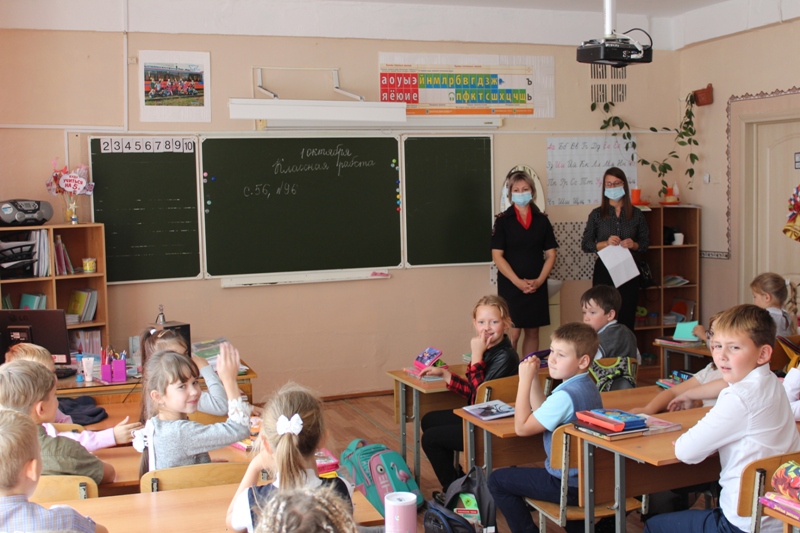 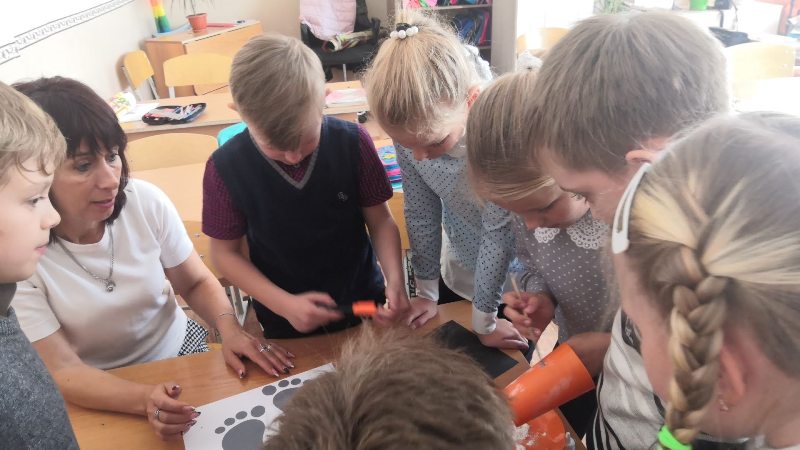 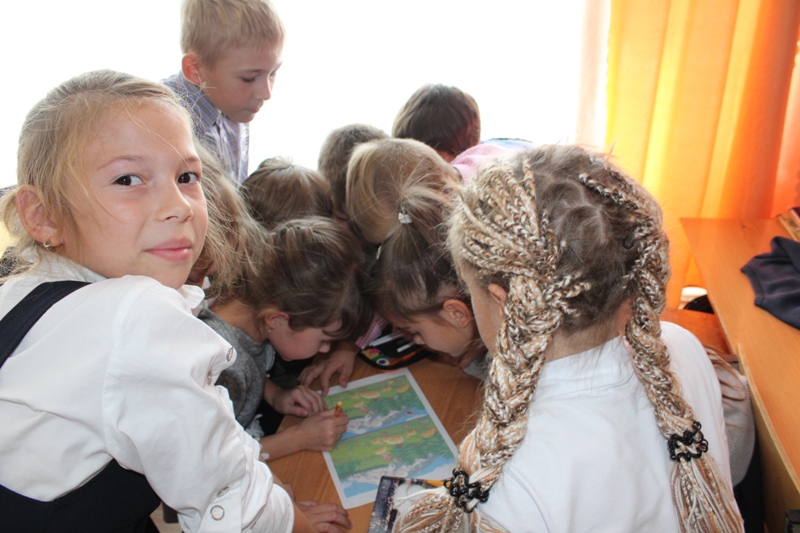 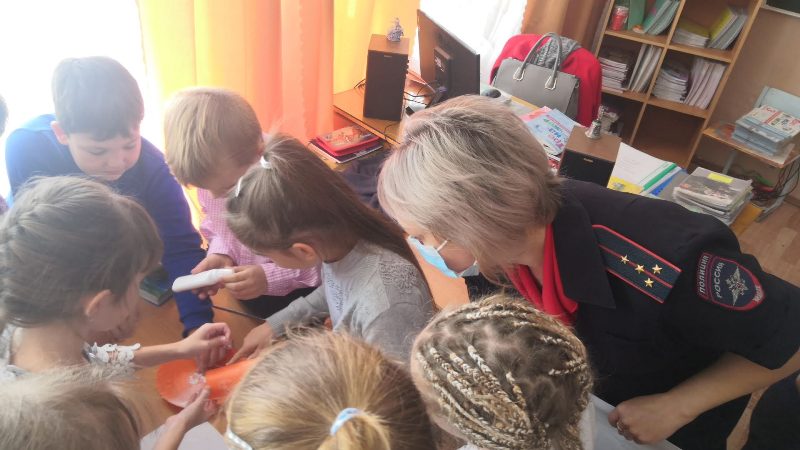 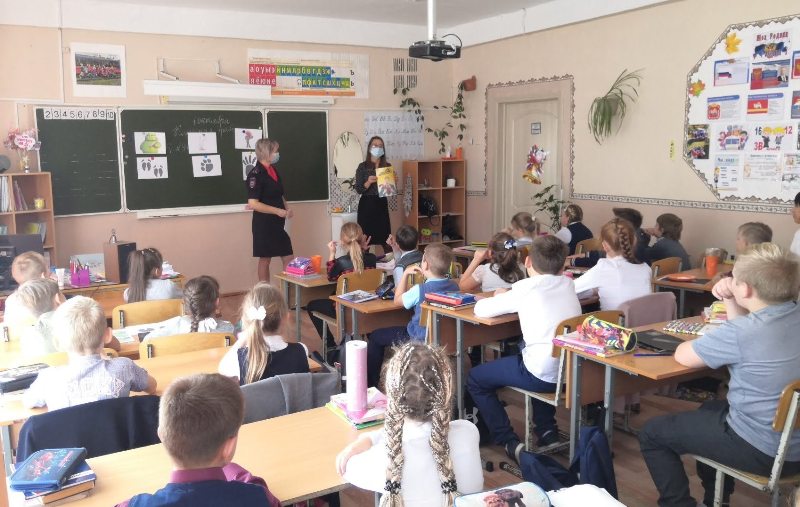 